Mrs. Sullivan’s Home Learning Choices                         Week Of May 19-22Mrs. Sullivan’s Home Learning Choices                         Week Of May 19-22Mrs. Sullivan’s Home Learning Choices                         Week Of May 19-22Mrs. Sullivan’s Home Learning Choices                         Week Of May 19-22Mrs. Sullivan’s Home Learning Choices                         Week Of May 19-22Mrs. Sullivan’s Home Learning Choices                         Week Of May 19-22Mrs. Sullivan’s Home Learning Choices                         Week Of May 19-22Mrs. Sullivan’s Home Learning Choices                         Week Of May 19-22Mrs. Sullivan’s Home Learning Choices                         Week Of May 19-22                 Online            or                 On Hand                 Online            or                 On Hand                 Online            or                 On Hand                 Online            or                 On Hand                 Online            or                 On Hand                 Online            or                 On Hand                 Online            or                 On Hand                 Online            or                 On Hand                 Online            or                 On HandMathMath Math Math Math Math Math Math Math Reflex Fact Practice Reflex misses youTry it again!   https://www.reflexmath.com/If you forget your login, email me and I will send it to you.Dice Subtraction 11, 12, 20    Materials: Dice, paper for each player, pencil for each playerHow to Play: Choose a target to subtract from (11, 12 or 20)1. Each player writes numbers  6, 5, 4, 3, 2, 1,  horizontally across the top of their paper2. Players take turns rolling the dice
3. Cross off the number rolled, subtract it from the target number, and write the answer below itEx: Target number is 12.Player rolls 5, crosses off the number 5, and writes 7 below the 5, because 12-5=7.  4.  If a number is already crossed off, lose that turn.  First to cross all numbers off wins.Dice Subtraction 11, 12, 20    Materials: Dice, paper for each player, pencil for each playerHow to Play: Choose a target to subtract from (11, 12 or 20)1. Each player writes numbers  6, 5, 4, 3, 2, 1,  horizontally across the top of their paper2. Players take turns rolling the dice
3. Cross off the number rolled, subtract it from the target number, and write the answer below itEx: Target number is 12.Player rolls 5, crosses off the number 5, and writes 7 below the 5, because 12-5=7.  4.  If a number is already crossed off, lose that turn.  First to cross all numbers off wins.Dice Subtraction 11, 12, 20    Materials: Dice, paper for each player, pencil for each playerHow to Play: Choose a target to subtract from (11, 12 or 20)1. Each player writes numbers  6, 5, 4, 3, 2, 1,  horizontally across the top of their paper2. Players take turns rolling the dice
3. Cross off the number rolled, subtract it from the target number, and write the answer below itEx: Target number is 12.Player rolls 5, crosses off the number 5, and writes 7 below the 5, because 12-5=7.  4.  If a number is already crossed off, lose that turn.  First to cross all numbers off wins.Dice Subtraction 11, 12, 20    Materials: Dice, paper for each player, pencil for each playerHow to Play: Choose a target to subtract from (11, 12 or 20)1. Each player writes numbers  6, 5, 4, 3, 2, 1,  horizontally across the top of their paper2. Players take turns rolling the dice
3. Cross off the number rolled, subtract it from the target number, and write the answer below itEx: Target number is 12.Player rolls 5, crosses off the number 5, and writes 7 below the 5, because 12-5=7.  4.  If a number is already crossed off, lose that turn.  First to cross all numbers off wins.Dice Subtraction 11, 12, 20    Materials: Dice, paper for each player, pencil for each playerHow to Play: Choose a target to subtract from (11, 12 or 20)1. Each player writes numbers  6, 5, 4, 3, 2, 1,  horizontally across the top of their paper2. Players take turns rolling the dice
3. Cross off the number rolled, subtract it from the target number, and write the answer below itEx: Target number is 12.Player rolls 5, crosses off the number 5, and writes 7 below the 5, because 12-5=7.  4.  If a number is already crossed off, lose that turn.  First to cross all numbers off wins.Dice Subtraction 11, 12, 20    Materials: Dice, paper for each player, pencil for each playerHow to Play: Choose a target to subtract from (11, 12 or 20)1. Each player writes numbers  6, 5, 4, 3, 2, 1,  horizontally across the top of their paper2. Players take turns rolling the dice
3. Cross off the number rolled, subtract it from the target number, and write the answer below itEx: Target number is 12.Player rolls 5, crosses off the number 5, and writes 7 below the 5, because 12-5=7.  4.  If a number is already crossed off, lose that turn.  First to cross all numbers off wins.Dice Subtraction 11, 12, 20    Materials: Dice, paper for each player, pencil for each playerHow to Play: Choose a target to subtract from (11, 12 or 20)1. Each player writes numbers  6, 5, 4, 3, 2, 1,  horizontally across the top of their paper2. Players take turns rolling the dice
3. Cross off the number rolled, subtract it from the target number, and write the answer below itEx: Target number is 12.Player rolls 5, crosses off the number 5, and writes 7 below the 5, because 12-5=7.  4.  If a number is already crossed off, lose that turn.  First to cross all numbers off wins.Dice Subtraction 11, 12, 20    Materials: Dice, paper for each player, pencil for each playerHow to Play: Choose a target to subtract from (11, 12 or 20)1. Each player writes numbers  6, 5, 4, 3, 2, 1,  horizontally across the top of their paper2. Players take turns rolling the dice
3. Cross off the number rolled, subtract it from the target number, and write the answer below itEx: Target number is 12.Player rolls 5, crosses off the number 5, and writes 7 below the 5, because 12-5=7.  4.  If a number is already crossed off, lose that turn.  First to cross all numbers off wins.This Week’s Theme: Fractionshttps://www.splashlearn.com/fraction-games-for-3rd-graders   Choose any from the listhttps://www.abcya.com/games/fraction_flinghttps://www.nctm.org/Classroom-Resources/Illuminations/Interactives/Fraction-Game/https://phet.colorado.edu/sims/html/build-a-fraction/latest/build-a-fraction_en.htmlhttps://phet.colorado.edu/sims/html/fraction-matcher/latest/fraction-matcher_en.htmlhttps://mrnussbaum.com/sushi-fractions-online-gameThis Week’s Theme: FractionsThis Week’s Theme: FractionsThis Week’s Theme: FractionsThis Week’s Theme: FractionsThis Week’s Theme: FractionsThis Week’s Theme: FractionsThis Week’s Theme: FractionsThis Week’s Theme: FractionsThis Week’s Theme: Fractionshttps://www.splashlearn.com/fraction-games-for-3rd-graders   Choose any from the listhttps://www.abcya.com/games/fraction_flinghttps://www.nctm.org/Classroom-Resources/Illuminations/Interactives/Fraction-Game/https://phet.colorado.edu/sims/html/build-a-fraction/latest/build-a-fraction_en.htmlhttps://phet.colorado.edu/sims/html/fraction-matcher/latest/fraction-matcher_en.htmlhttps://mrnussbaum.com/sushi-fractions-online-gameFraction Circles-OutsideGo outside and get a long stick to draw in the dirt.Draw a big circle and practice making cuts to divide the circle into halves, quarters, eightsErase your lines by rubbing out with your foot. Now draw a big square or rectangle. Try cutting it into fractions.Kick it up a notch: Try thirds and sixths.Fraction Circles-OutsideGo outside and get a long stick to draw in the dirt.Draw a big circle and practice making cuts to divide the circle into halves, quarters, eightsErase your lines by rubbing out with your foot. Now draw a big square or rectangle. Try cutting it into fractions.Kick it up a notch: Try thirds and sixths.Fraction Circles-OutsideGo outside and get a long stick to draw in the dirt.Draw a big circle and practice making cuts to divide the circle into halves, quarters, eightsErase your lines by rubbing out with your foot. Now draw a big square or rectangle. Try cutting it into fractions.Kick it up a notch: Try thirds and sixths.Fraction FeedingMake the food with playdoh and cut the amounts to feed each animal1 Eel(tube)Seals eat 1/3 of eelsLions eat 2/4 of eels1 hay bale(rectangle)Camels eat 1/3 hayGiraffes eat ¼  hay1 Fruit (Circle)Hamsters eat 1/8 fruitBats eat 2/3 fruitFraction FeedingMake the food with playdoh and cut the amounts to feed each animal1 Eel(tube)Seals eat 1/3 of eelsLions eat 2/4 of eels1 hay bale(rectangle)Camels eat 1/3 hayGiraffes eat ¼  hay1 Fruit (Circle)Hamsters eat 1/8 fruitBats eat 2/3 fruitMeasure FractionsTime to raid the kitchen for measuring cups. Set yourself up at the sink with the measuring cups and try to measure out:¼ cup water½ cup water¾ cup water 4/4 cup water1/3 cup water2/3 cup water3/3 cup waterMeasure FractionsTime to raid the kitchen for measuring cups. Set yourself up at the sink with the measuring cups and try to measure out:¼ cup water½ cup water¾ cup water 4/4 cup water1/3 cup water2/3 cup water3/3 cup waterLego FractionsGather your Lego blocks together. Can you show stacked tower fractions using different colors?¼ yellow2/3 green1/3 blue4/6 blue½ green1/6 redLiteracy: Theme: I Love BooksLiteracy: Theme: I Love BooksLiteracy: Theme: I Love BooksLiteracy: Theme: I Love BooksLiteracy: Theme: I Love BooksLiteracy: Theme: I Love BooksLiteracy: Theme: I Love BooksLiteracy: Theme: I Love BooksLiteracy: Theme: I Love BooksTumblebooks-Your choicehttps://swv44svru02.gnb.ca/login?url=http://www.tumblebooklibrary.com/auto_login.aspx?U=nblib&P=libra   Our class library card number is: 013288785 (Copy and paste)Earn cool stuff when you read!!!https://www.raz-kids.com/Organize your bookshelfHead into your room or wherever you keep your books.Can you tidy them up and organize them neatly? Don’t forget to get those ones in the basement, rec. room, living room, or your closet. Let’s give those books the respect they deserve! 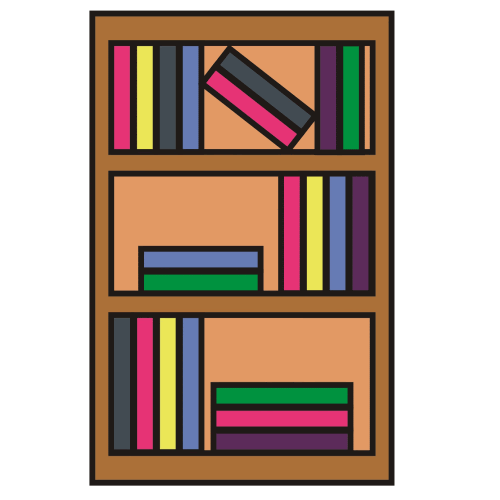 Organize your bookshelfHead into your room or wherever you keep your books.Can you tidy them up and organize them neatly? Don’t forget to get those ones in the basement, rec. room, living room, or your closet. Let’s give those books the respect they deserve! Make a Book ListMake a list of your top 5 fave booksMake a list of your top 5 fave charactersMake a list of five books you want to buyMake a list of the books you will  read this week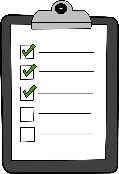 Make a Book ListMake a list of your top 5 fave booksMake a list of your top 5 fave charactersMake a list of five books you want to buyMake a list of the books you will  read this weekBook Character Dress-UpHave a fun time trying to recreate the cover of a book or dress up as a book character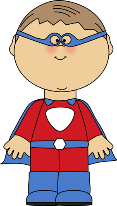 Book Character Dress-UpHave a fun time trying to recreate the cover of a book or dress up as a book characterDo a Genre survey:Make a Tally sheet and ask members of your family or relatives which of these books they like best?Mystery AdventureScience FictionFantasyBiographyInformational/FactsOtherWhat were your results?Do a Genre survey:Make a Tally sheet and ask members of your family or relatives which of these books they like best?Mystery AdventureScience FictionFantasyBiographyInformational/FactsOtherWhat were your results?30 min Reading Ideas 30 min Reading Ideas  30 min Reading Ideas  30 min Reading Ideas  30 min Reading Ideas  30 min Reading Ideas  30 min Reading Ideas  30 min Reading Ideas  30 min Reading Ideas  Username: 3S  Password: cat123Daily selection of cool news ideas for kidshttps://newsomatic.org/login/  Owl Magazine Read Aloud:https://www.owlkids.com/audio/?utm_source=Owlkids.com&utm_medium=web&utm_campaign=Owlkids.com_Homepage&utm_content=Chirp%20AudioNational Geographic for Kids:https://kids.nationalgeographic.com/Check out some magazines. What kind do you like to read?CookingFashionFactsFunny/HumorAnimalsSports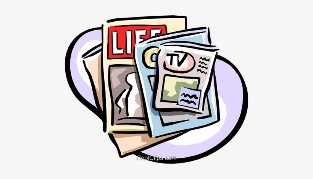 Check out some magazines. What kind do you like to read?CookingFashionFactsFunny/HumorAnimalsSportsRead to yourself. Choose any book you want.  Cuddle up in a comfy spot, with a pillow or blanket. 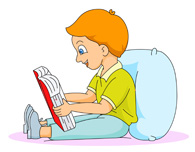 Read to yourself. Choose any book you want.  Cuddle up in a comfy spot, with a pillow or blanket. Read aloud to someone. Choose a book you can read. Practice first on your own. 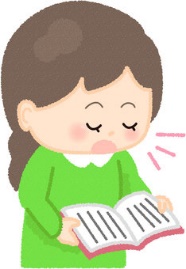 Read aloud to someone. Choose a book you can read. Practice first on your own. Read aloud to someone. Choose a book you can read. Practice first on your own. Have someone tape you reading a book so you can hear how smooth it sounds. Use a book that you know and love. Does it sound like talking? Do you pause at commas and stop at end punctuation? 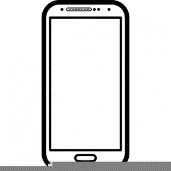 Other SubjectsOther SubjectsOther SubjectsOther SubjectsOther SubjectsOther SubjectsOther SubjectsOther SubjectsOther SubjectsWellness: Please see Miss Downey’s Teacher Page for weekly activitieshttp://nsee.nbed.nb.ca/teacher/miss-downeyWellness: Please see Miss Downey’s Teacher Page for weekly activitieshttp://nsee.nbed.nb.ca/teacher/miss-downeyWellness: Ball practice   Grab a ball, find a spot outside to use it:Try dominant and non-dominant hands. Feet should be shoulder-width apartTry one hand catches, V bounce/catchBall practice: Bounce and clap handsBounce and turn and catchHow far can you throw a ball???Practice throwing a ball overhand, underhand, slow, fastWellness: Ball practice   Grab a ball, find a spot outside to use it:Try dominant and non-dominant hands. Feet should be shoulder-width apartTry one hand catches, V bounce/catchBall practice: Bounce and clap handsBounce and turn and catchHow far can you throw a ball???Practice throwing a ball overhand, underhand, slow, fastWellness: Ball practice   Grab a ball, find a spot outside to use it:Try dominant and non-dominant hands. Feet should be shoulder-width apartTry one hand catches, V bounce/catchBall practice: Bounce and clap handsBounce and turn and catchHow far can you throw a ball???Practice throwing a ball overhand, underhand, slow, fastWellness: Ball practice   Grab a ball, find a spot outside to use it:Try dominant and non-dominant hands. Feet should be shoulder-width apartTry one hand catches, V bounce/catchBall practice: Bounce and clap handsBounce and turn and catchHow far can you throw a ball???Practice throwing a ball overhand, underhand, slow, fastWellness: Ball practice   Grab a ball, find a spot outside to use it:Try dominant and non-dominant hands. Feet should be shoulder-width apartTry one hand catches, V bounce/catchBall practice: Bounce and clap handsBounce and turn and catchHow far can you throw a ball???Practice throwing a ball overhand, underhand, slow, fastWellness: Ball practice   Grab a ball, find a spot outside to use it:Try dominant and non-dominant hands. Feet should be shoulder-width apartTry one hand catches, V bounce/catchBall practice: Bounce and clap handsBounce and turn and catchHow far can you throw a ball???Practice throwing a ball overhand, underhand, slow, fastWellness: Ball practice   Grab a ball, find a spot outside to use it:Try dominant and non-dominant hands. Feet should be shoulder-width apartTry one hand catches, V bounce/catchBall practice: Bounce and clap handsBounce and turn and catchHow far can you throw a ball???Practice throwing a ball overhand, underhand, slow, fastFirst Nation’s/CulturePlease see Ms. Mountain’s Teacher Page for weekly activitieshttp://nsee.nbed.nb.ca/teacher/ms-mountainFirst Nation’s/CulturePlease see Ms. Mountain’s Teacher Page for weekly activitieshttp://nsee.nbed.nb.ca/teacher/ms-mountainFirst Nation’s/CultureTable Talk: Who are your heroes? Why? What makes a hero? First Nation’s/CultureTable Talk: Who are your heroes? Why? What makes a hero? First Nation’s/CultureTable Talk: Who are your heroes? Why? What makes a hero? First Nation’s/CultureTable Talk: Who are your heroes? Why? What makes a hero? First Nation’s/CultureTable Talk: Who are your heroes? Why? What makes a hero? First Nation’s/CultureTable Talk: Who are your heroes? Why? What makes a hero? First Nation’s/CultureTable Talk: Who are your heroes? Why? What makes a hero? Science Challenge: http://stemnorth.nbed.nb.ca/sites/stemnorth.nbed.nb.ca/files/doc//y2020/May/asdn_weekly_steam_issue_7.pdfScience Challenge: http://stemnorth.nbed.nb.ca/sites/stemnorth.nbed.nb.ca/files/doc//y2020/May/asdn_weekly_steam_issue_7.pdfScience: Examine moss: Great time to see moss in the woods near your home. Go for a moss hunt with a parent and try and find three different types of moss.Science: Examine moss: Great time to see moss in the woods near your home. Go for a moss hunt with a parent and try and find three different types of moss.Science: Examine moss: Great time to see moss in the woods near your home. Go for a moss hunt with a parent and try and find three different types of moss.Science: Examine moss: Great time to see moss in the woods near your home. Go for a moss hunt with a parent and try and find three different types of moss.Science: Examine moss: Great time to see moss in the woods near your home. Go for a moss hunt with a parent and try and find three different types of moss.Science: Examine moss: Great time to see moss in the woods near your home. Go for a moss hunt with a parent and try and find three different types of moss.Science: Examine moss: Great time to see moss in the woods near your home. Go for a moss hunt with a parent and try and find three different types of moss.Music: Get dancing!https://www.gonoodle.com/good-energy-at-home-kids-games-and-videos/Music: Get dancing!https://www.gonoodle.com/good-energy-at-home-kids-games-and-videos/Time to Dance:Crank up your fave high energy song and play that air guitar!  Move your body time!Time to Dance:Crank up your fave high energy song and play that air guitar!  Move your body time!Time to Dance:Crank up your fave high energy song and play that air guitar!  Move your body time!Time to Dance:Crank up your fave high energy song and play that air guitar!  Move your body time!Time to Dance:Crank up your fave high energy song and play that air guitar!  Move your body time!Time to Dance:Crank up your fave high energy song and play that air guitar!  Move your body time!Time to Dance:Crank up your fave high energy song and play that air guitar!  Move your body time!Fun Friday Art Lesson: String Arthttps://www.youtube.com/watch?v=aOCKr9MNn3M Fun Friday Art Lesson: String Arthttps://www.youtube.com/watch?v=aOCKr9MNn3M Fun Friday Art Lesson:  String ArtHave some thread or yarn, and small nails around the house? Nail an outline of the letter of your first name and make string art by looping around the nails.Fun Friday Art Lesson:  String ArtHave some thread or yarn, and small nails around the house? Nail an outline of the letter of your first name and make string art by looping around the nails.Fun Friday Art Lesson:  String ArtHave some thread or yarn, and small nails around the house? Nail an outline of the letter of your first name and make string art by looping around the nails.Fun Friday Art Lesson:  String ArtHave some thread or yarn, and small nails around the house? Nail an outline of the letter of your first name and make string art by looping around the nails.Fun Friday Art Lesson:  String ArtHave some thread or yarn, and small nails around the house? Nail an outline of the letter of your first name and make string art by looping around the nails.Fun Friday Art Lesson:  String ArtHave some thread or yarn, and small nails around the house? Nail an outline of the letter of your first name and make string art by looping around the nails.Fun Friday Art Lesson:  String ArtHave some thread or yarn, and small nails around the house? Nail an outline of the letter of your first name and make string art by looping around the nails.French: Hello, Thank you, Goodbyehttps://www.youtube.com/watch?v=bOdAzpZIS2UFrench: Hello, Thank you, Goodbyehttps://www.youtube.com/watch?v=bOdAzpZIS2UPractice these words this week with your family:Bonjour(Hello) Merci (Thank you) Au Revoir(Goodbye)Practice these words this week with your family:Bonjour(Hello) Merci (Thank you) Au Revoir(Goodbye)Practice these words this week with your family:Bonjour(Hello) Merci (Thank you) Au Revoir(Goodbye)Practice these words this week with your family:Bonjour(Hello) Merci (Thank you) Au Revoir(Goodbye)Practice these words this week with your family:Bonjour(Hello) Merci (Thank you) Au Revoir(Goodbye)Practice these words this week with your family:Bonjour(Hello) Merci (Thank you) Au Revoir(Goodbye)Practice these words this week with your family:Bonjour(Hello) Merci (Thank you) Au Revoir(Goodbye)